CONCEPT OF SOCIETYBORO SIR,PAPER-602 SOCIAL GEOGRAPHY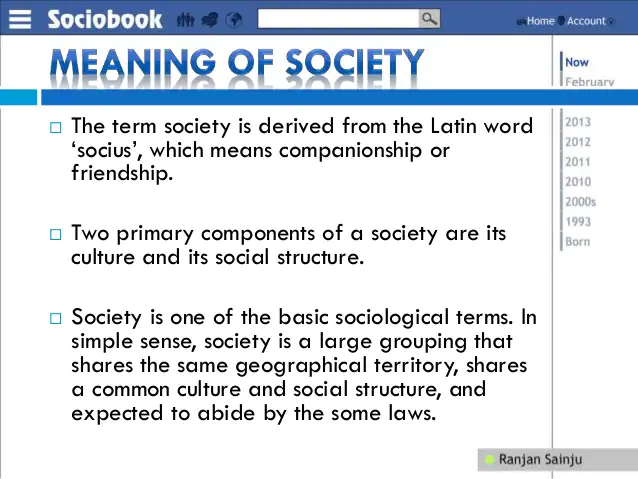 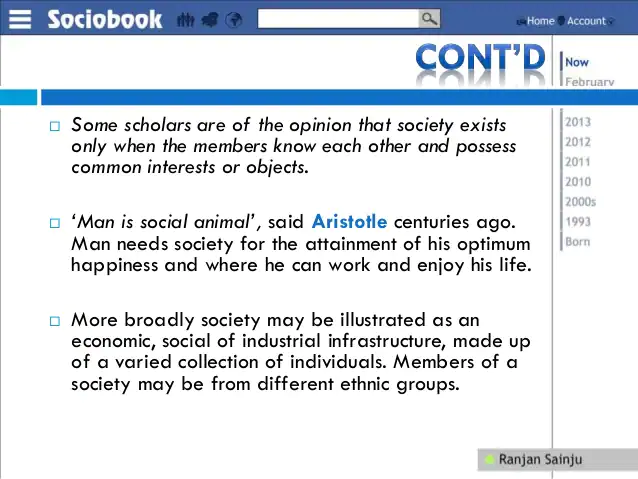 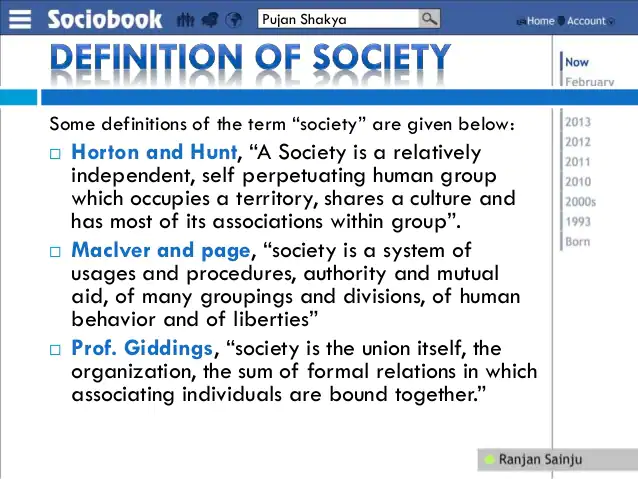 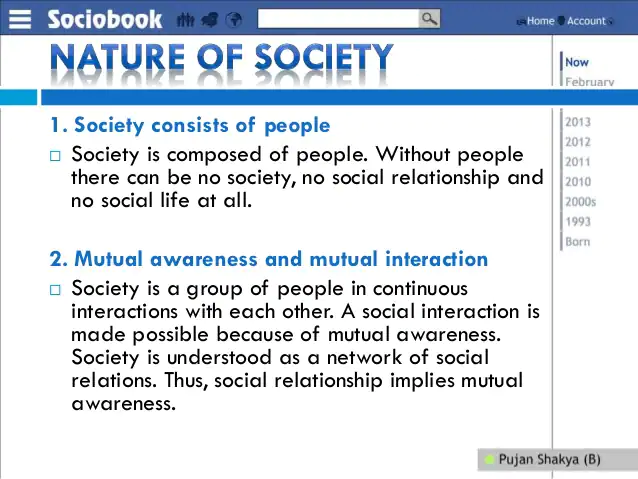 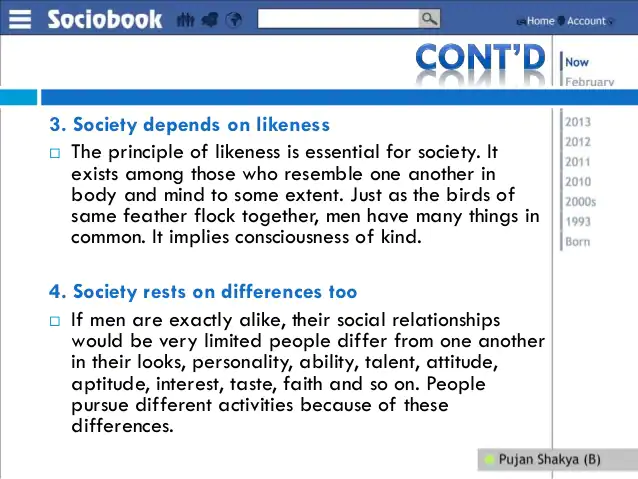 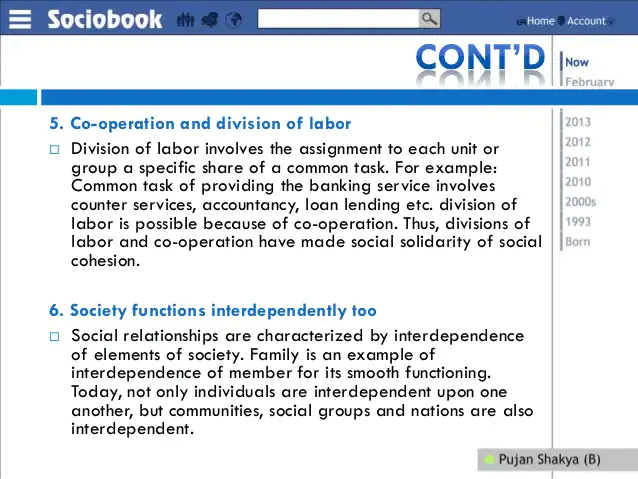 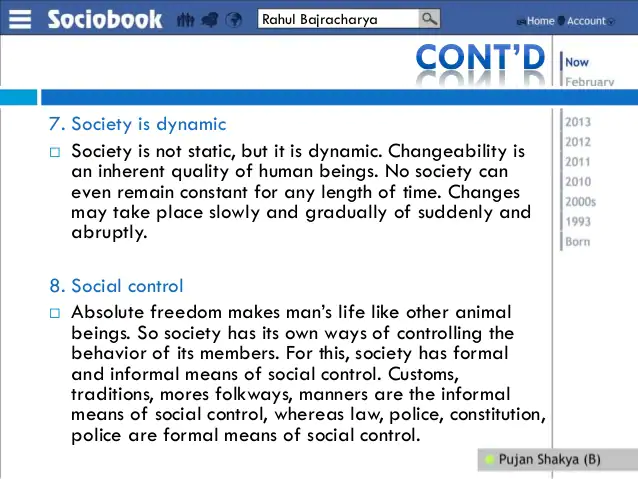 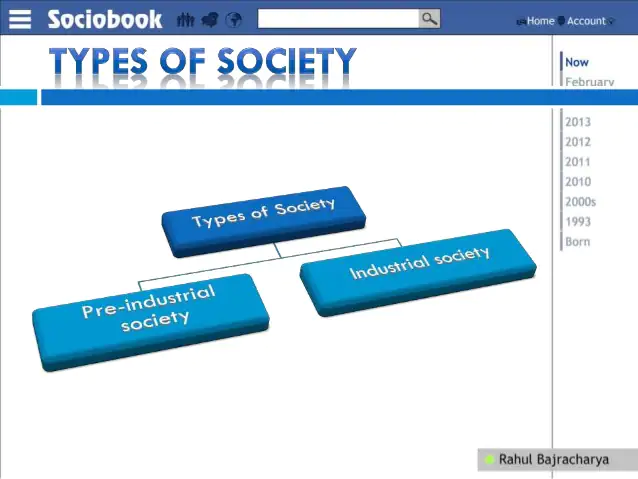 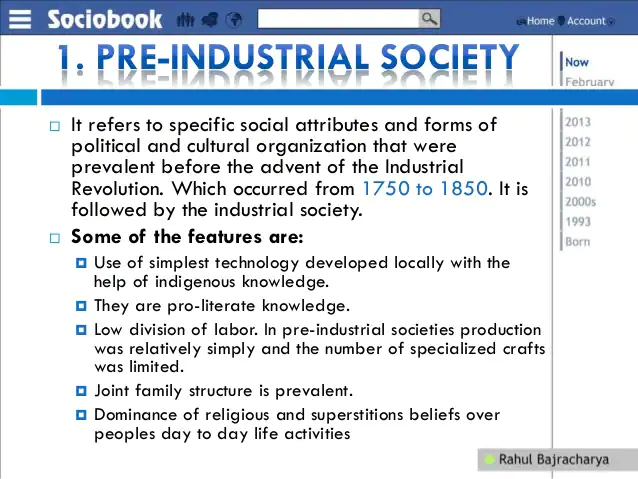 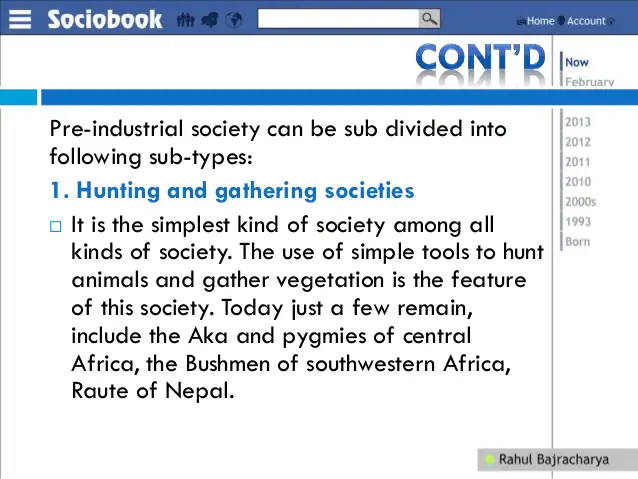 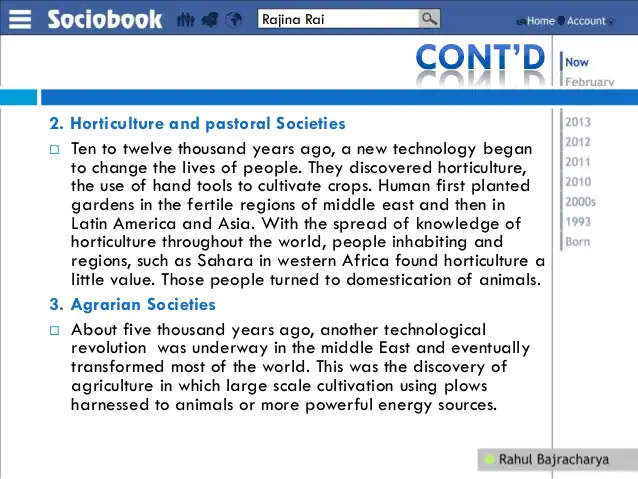 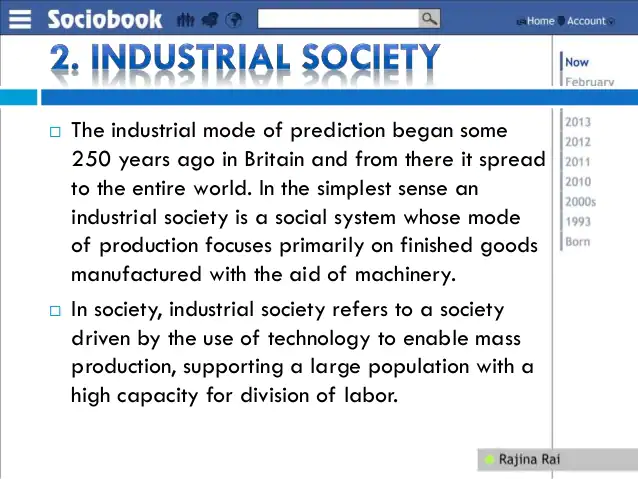 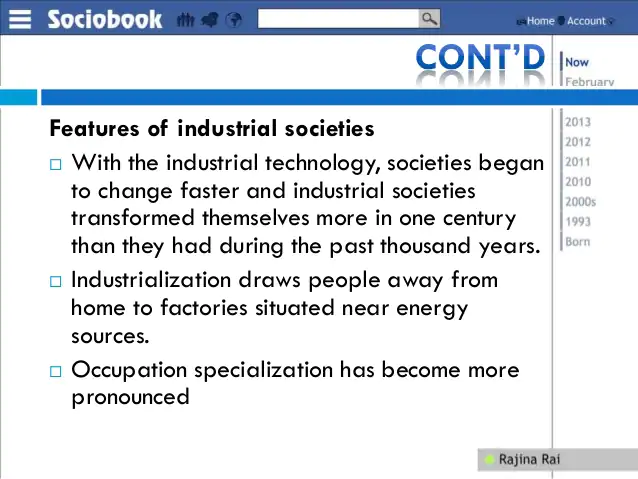 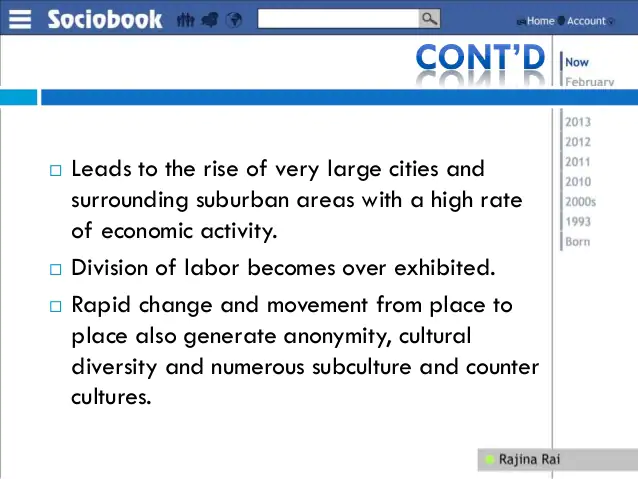 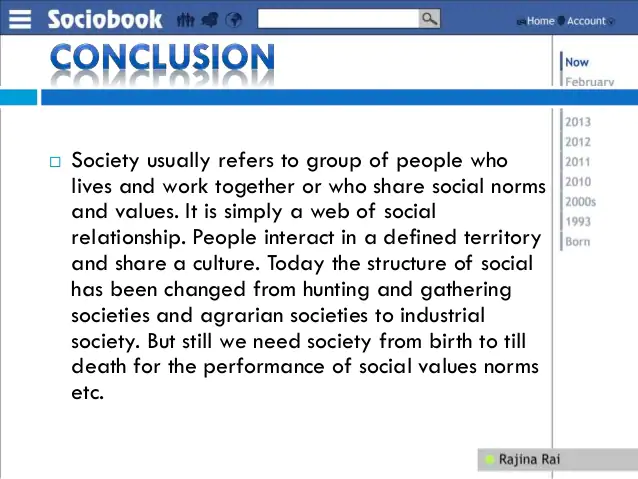 